INDICAÇÃO Nº 2483/2018Sugere ao Poder Executivo Municipal e aos órgãos competentes, que procedam à realização de limpeza e roçagem em área localizada entre a Avenida São Paulo e o Bairro Candido Bertine. Excelentíssimo Senhor Prefeito Municipal, Nos termos do Art. 108 do Regimento Interno desta Casa de Leis, dirijo-me a Vossa Excelência para sugerir que, por intermédio do Setor competente, que procedam à realização de limpeza e roçagem em área localizada entre a Avenida São Paulo e o Bairro Candido Bertine. Justificativa:Munícipes procuraram pelo gabinete deste vereador, informando que a área entre a Avenida São Paulo e as ruas que findam no bairro Candido Bertine, está com mato alto e atrapalhando os moradores que sentem-se receosos quanto aos riscos que o problema causa, como insetos peçonhentos, aracnídeos e até mesmo a possibilidade de meliantes se esconderem no local para abordar os moradores que entram e saem de suas residências no período noturno. Segundo uma das moradoras, o problema maior está na área lindeira à Rua Polônia, que possui uma passagem de pedestres, facilitando o esconderijo de pessoas má intencionadas.  Palácio 15 de Junho - Plenário Dr. Tancredo Neves, 23 de março de 2018.Antonio Carlos RibeiroCarlão Motorista-vereador-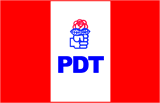 